RÁMCOVÁ DOHODA NA NÁKUP TISKÁREN A SPOTŘEBNÍHO  
MATERIÁLU  číslo smlouvy prodávajícího: 290120002/2020  
číslo smlouvy kupujícího: 002/20  Smluvní strany:  Česká republika – Ministerstvo průmyslu a obchodu  
se sídlem: Na Františku 1039/32, 110 15, Praha 1  IČ: 476 09 109, DIČ: CZ47609109, neplátce DPH  bank. spojení: Česká národní banka, č. účtu: 30031‐1525001/0710  
zastoupená: Ing. Miloslavem Marčanem, ředitelem odboru informatiky  (dále jen „kupující“)  a  OVISION CZ a.s.  se sídlem: K Bílému vrchu 2960/8, 193 00 Praha 9 ‐ Horní Počernice  IČ: 028 34 154, DIČ: CZ 028 34 154  společnost zapsaná v obchodním rejstříku vedeném Městským soudem v Praze,  
spisová značka oddíl B, vložka 19687  bank. spojení: Česká spořitelna, a.s., č. účtu: 3400528369/0800  
zastoupen, jehož jménem jedná: jedná: Michal Hendrych, statutární ředitel  (dále jen „prodávající “)  uzavřely tuto rámcovou dohodu na základě výsledku zadávacího řízení v souladu ustanoveními § 11 a § 89 a § 92  
odst. 1 písm. a) zákona č. 137/2006 Sb., o veřejných zakázkách, ve znění pozdějších předpisů (dále jen „ZVZ“),  k veřejné zakázce vedené pod názvem nákup tiskáren a spotřebního materiálu, zadávané v otevřeném  
nadlimitním řízení (dále jen „veřejná zakázka“), podle ustanovení § 2079 a násl. zákona č. 89/2012 Sb., občanský  zákoník (dále též „občanský zákoník“) (dále jen „Smlouva“)  Smluvní strany, vědomy si svých závazků v této Smlouvě obsažených a s úmyslem být touto Smlouvou vázány,  
dohodly se na následujícím znění Smlouvy:  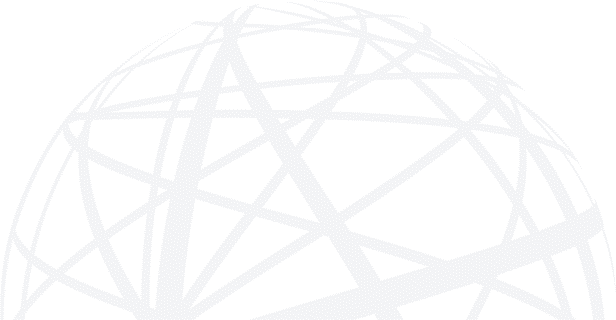 1. 	ÚVODNÍ USTANOVENÍ  1.1 	Kupující prohlašuje, že:  1.1.1 	je ústředním orgánem státní správy, jehož základní působnost je vymezena zákonem č.  
2/1969 Sb., o zřízení ministerstev a jiných ústředních orgánů státní správy České republiky,  
ve znění pozdějších předpisů, a  1.1.2 splňuje veškeré podmínky a požadavky v této Smlouvě stanovené a je oprávněn tuto  
Smlouvu uzavřít a řádně plnit závazky v ní obsažené.  1.2 	Prodávající prohlašuje, že:  1.2.1 	je právnickou osobou řádně založenou a existující podle českého právního řádu, resp.  oprávněně podnikající fyzickou osobou způsobilou k právním úkonům, a  1.2.2 splňuje veškeré podmínky a požadavky v této Smlouvě stanovené a je oprávněn tuto  Smlouvu uzavřít a řádně plnit závazky v ní obsažené, a  1.2.3 ke dni podpisu této Smlouvy není v úpadku ani v likvidaci, a že návrh na zahájení  insolvenčního řízení vůči němu nebyl zamítnut pro nedostatek jeho majetku, a zavazuje se  
kupujícího bezodkladně informovat o všech skutečnostech, které mohou mít dopad na  
pravdivost, úplnost nebo přesnost čestného prohlášení ke splnění základních kvalifikačních  
předpokladů podle § 53 odst. 1 ZVZ a o změnách v jeho kvalifikaci, kterou prokázal v rámci  
své nabídky na plnění veřejné zakázky.  2. 	USTANOVENÍ TÝKAJÍCÍ SE CENTRALIZOVANÉHO ZADÁVÁNÍ  2.1 Dle usnesení vlády č. 563 ze dne 20. července 2011 jsou podřízenými organizacemi ústředních  orgánů státní správy jimi řízené organizační složky státu a dále právnické osoby, které byly těmito  
ústředními orgány státní správy zřízeny nebo v nichž mají ústřední orgány státní správy majetková  
práva nebo v nichž vykonávají vliv na řízení, a které jsou veřejnými zadavateli podle § 2 odst. 2 písm.  
a), b) a d) ZVZ.   Podřízené organizace zahrnuté do resortního systému centralizovaného zadávání veřejných zakázek  
kupujícího, uzavřely jednotlivě s kupujícím smlouvy o centralizovaném zadávání, na jejichž základě  
pověřily kupujícího (centralizovaného zadavatele) k zadání centralizované zakázky a kupující se  
zavázal na účet těchto pověřujících zadavatelů (dále též „pověřující zadavatelé“) v souladu s ust. §  
3 odst. 1 písm. b) ZVZ provést zadávací řízení na veřejnou zakázku. Seznam pověřujících zadavatelů  
je uveden v Příloze č. 2 této Smlouvy.   2.2 Uzavřením smluv o centralizovaném zadávání mezi kupujícím a pověřujícími zadavateli se práva a  
povinnosti kupujícího dle této Smlouvy rozšiřují i na tyto pověřující zadavatele.  3. 	ÚČEL SMLOUVY  3.1 Účelem této Smlouvy je realizace veřejné zakázky k naplnění jejího cíle, který vyplývá ze zadávací  dokumentace veřejné zakázky (dále jen „Zadávací dokumentace“)  3.2 	Prodávající touto Smlouvou garantuje kupujícímu nebo pověřujícím zadavatelům splnění zadání  veřejné zakázky a všech z toho vyplývajících podmínek a povinností podle Zadávací  dokumentace. Tato garance je nadřazena ostatním podmínkám a garancím uvedeným v této  
Smlouvě. Pro vyloučení jakýchkoliv pochybností to znamená, že:  3.2.1 v případě chybějících ustanovení této Smlouvy budou tato ustanovení vykládána tak, aby  
v co nejširší míře zohledňovala účel veřejné zakázky, vyjádřený Zadávací dokumentaci,  3.2.2 v případě chybějících ustanovení této Smlouvy budou použita přiměřeně ustanovení  
Zadávací dokumentace,  3.2.3 prodávající je vázán svou nabídkou předloženou kupujícímu v rámci zadávacího řízení na  
zadání veřejné zakázky, která se pro úpravu vzájemných vztahů vyplývajících z této Smlouvy  
použije subsidiárně.  4. 	PŘEDMĚT SMLOUVY  Předmětem Smlouvy je rámcové ujednání mezi kupujícím na straně jedné a prodávajícím na straně druhé, které  
upravuje podmínky plnění spočívající v dodávkách tiskáren a spotřebního materiálu (dále také jen „zboží“)  
kupujícímu a pověřujícím zadavatelům, včetně zajištění jejich záručního servisu. Veškeré „zboží“ musí být  
originální, nové v neporušeném originálním obalu a určené pro český trh. Podrobná specifikace předmětu plnění  
a rozsah poskytovaného záručního servisu jsou uvedeny v Příloze č. 1 této Smlouvy.  4.1 	Jednotlivé dodávky v rámci Smlouvy budou realizovány na základě písemných výzev k poskytnutí  
plnění ve smyslu ustanovení § 92 odst. 1 písm. a) ZVZ, zaslaných ze strany kupujícího či daného  
pověřujícího zadavatele, a to ve formě písemné objednávky, které jsou návrhem na uzavření  
smlouvy a písemného potvrzení objednávky ze strany prodávajícího, jež je přijetím návrhu smlouvy,  
nejpozději do dvou (2) pracovních dnů od obdržení objednávky kupujícího či daného pověřujícího  
zadavatele. Tyto objednávky mohou být činěny i elektronickými prostředky s tím, že cena bude  
určena způsobem dohodnutým v článku 6. Smlouvy.  4.2 	Za řádně uskutečněné plnění objednávky se kupující nebo pověřující zadavatel zavazuje zaplatit  
prodávajícímu řádně a včas cenu stanovenou v objednávce podle podmínek této Smlouvy.  4.3 	Smluvní strany se dohodly, že vlastnické právo ke zboží přechází na kupujícího či na pověřujícího  
zadavatele okamžikem převzetí zboží od prodávajícího v místě plnění stanoveném v objednávce.  5. 	OBJEDNÁVKY A PROCES OBJEDNÁNÍ  5.1 	Kupující nebo pověřující zadavatel zašle prodávajícímu objednávku na zboží na emailovou adresu  william.pesek@ovision.cz  a daniela.hoffmannova@ovision.cz, ve které budou uvedeny především  
následující údaje:  5.1.1 označení smluvních stran;  5.1.2 druh a počet kusů požadovaného zboží;  5.1.3 celková cena odvozená z cen za jeden kus zboží podle ceníku zboží uvedeného v Příloze č.  1 Smlouvy; a cen spotřebního materiálu uvedených v příloze č. 4 Smlouvy  5.1.4 požadovaný termín dodání, má‐li být pozdější než termín, který stanovuje čl. 7.1 Smlouvy;  5.1.5 místo dodání zboží, zejména označení pracoviště kupujícího nebo pověřujícího zadavatele  
vč. adresy uvedené v Příloze č. 2 Smlouvy, na kterou má být zboží dodáno;   5.1.6 	jméno a kontaktní údaje zaměstnance kupujícího nebo pověřujícího zadavatele  
oprávněného k převzetí zboží na příslušném pracovišti kupujícího nebo pověřujícího  
zadavatele (dále jen „oprávněný zaměstnanec“).  5.2 	Prodávající je povinen objednávku kupujícího nebo pověřujícího zadavatele písemně potvrdit  
nejpozději do dvou (2) pracovních dnů ode dne jejího obdržení.  6. 	KUPNÍ CENA  6.1 	Kupující nebo pověřující zadavatelé jsou povinni zaplatit prodávajícímu kupní cenu podle ceníku  zboží, který je jako Příloha č. 3  nedílnou součástí Smlouvy. Ceny uvedené v tomto ceníku zboží jsou  
nejvýše přípustné, konečné a nepřekročitelné, jsou v nich obsaženy veškeré náklady potřebné pro  
řádné splnění předmětu Smlouvy, včetně zajištění servisu dodávaného zboží, dopravy zboží a jeho  
dodání na místo určení, případné poplatky, cla, balení, pojištění, licencí SW vybavení a jiné náklady.  6.2 	Kupní cenu je prodávající povinen upravit pouze v  případě změny daňových předpisů týkajících se  
DPH, a to o výši, která bude odpovídat takové legislativní změně.  6.3 	Kupní cena bude po dodání zboží vždy vyfakturována, a to daňovým dokladem – fakturou,  
vystavenou prodávajícím, kterou prodávající doručí kupujícímu nebo pověřujícímu zadavateli vždy  
do deseti (10) dnů ode dne dodání zboží. Prodávající bude fakturovat kupujícímu nebo pověřujícímu  
zadavateli DPH v sazbě platné v den zdanitelného plnění dodání zboží. Nedílnou součástí každé  
faktury musí být kalkulace celkové ceny odvozená z jednotlivých cen dodaného zboží podle Přílohy  
č. 3 Smlouvy, a dále dodací list, který musí obsahovat seznam dodaného zboží a samostatných  
komponent doplněný výrobními čísly hardwaru, a je‐li součástí dodávaného zboží SW, pak seznam  
doplněný sériovými čísly a seznam dodaného softwaru v rámci jednotlivého zboží. Kalkulace ceny a  
dodací list musí vždy odsouhlasit a podepsat oprávněný zaměstnanec kupujícího nebo pověřujícího  
zadavatele. Bez kalkulace cen, dodacího listu anebo podpisu oprávněného zaměstnance (podle  
předchozí věty) je faktura neplatná.  6.4 	Splatnost řádně vystavené faktury, obsahující náležitosti uvedené v zák. č. 235/2004 Sb., o dani  
z přidané hodnoty, ve znění pozdějších předpisů, činí třicet (30) kalendářních dnů ode dne doručení  
na adresu kupujícího nebo pověřujícího zadavatele.  6.5 	Kupující nebo pověřující zadavatel má právo fakturu prodávajícímu před uplynutím lhůty splatnosti  
vrátit, aniž by došlo k prodlení s její úhradou, (i) obsahuje‐li nesprávné údaje, (ii) chybí‐li některá  
z náležitostí, především pak kalkulace ceny zboží, (iii) není‐li připojen dodací list obsahující  
náležitosti podle bodu 6.3. (iv) anebo pokud kalkulace či dodací list není podepsaný oprávněným  
zaměstnancem. Nová lhůta splatnosti v délce třicet (30) kalendářních dnů počne plynout ode dne  
doručení opravené faktury kupujícímu nebo pověřujícímu zadavateli.  6.6 	Platby peněžitých částek se provádí bankovním převodem na účet druhé smluvní strany uvedený  
ve faktuře. Smluvní strany se dohodly, že dnem úhrady faktury kupujícím nebo pověřujícím  
zadavatelem se rozumí den odeslání příslušné částky ve prospěch bankovního účtu prodávajícího.  7. 	TERMÍN A MÍSTO PLNĚNÍ DÍLČÍ OBJEDNÁVKY  7.1 	Prodávající je povinen dodat kupujícímu či pověřujícímu zadavateli objednávkou požadované  zboží, a to do deseti (10) pracovních dnů od doručení objednávky, není‐li v objednávce stanoven  
jiný termín, a to na příslušná pracoviště kupujícího či pověřujícího zadavatele uvedená  
v objednávce.  8. 	PRÁVA A POVINNOSTI PRODÁVAJÍCÍHO  8.1 	Prodávající je povinen dodat zboží řádně a včas.  8.2 	Prodávající je povinen dodat bezvadné funkční zboží v prvotřídní jakosti způsobilé k účelu,  
k němuž je dodáváno, a v množství požadovaném v objednávce.  8.3 	Přestane‐li být zboží uvedené v Příloze č. 1 ve sloupci „Konkrétní podmínky…“ na trhu dostupné,  
je prodávající povinen dodat jiné zboží, které splňuje minimálně požadavky uvedené v Příloze č.  
1 ve sloupci „Minimální požadované hodnoty“, a to za původní cenu z Přílohy č. 3 Smlouvy.  8.4 	Prodávající je povinen zboží zabalit či jinak opatřit pro přepravu způsobem zabraňujícím  
poškození zboží nebo znehodnocení.  8.5 	Prodávající je povinen poskytovat kupujícímu nebo pověřujícím zadavatelům servisní služby k  
dodávanému zboží v rozsahu a kvalitě uvedené v Příloze č. 1 této Smlouvy.  8.6 	Prodávající je povinen zajistit kupujícímu nebo pověřujícím zadavatelům technickou podporu po  
uplynutí záruční doby dle čl. 11.1, a to minimálně 2 roky od jejího skončení a dále zajistit sběr a  
likvidaci použitého elektrozařízení nebo jeho dalšího použití a to nejen poptávaného  
elektrozařízení, ale i elektrozařízení, která jsou dodávaným zbožím nahrazována.  K nabízenému  
a prodanému zboží prodávající zaručuje dostupnost náhradních dílů po dobu nejméně tří let od  
okamžiku zastavení výroby.   8.7 	Prodávající ručí za to, že na kupujícího nebo pověřujícího zadavatele přejdou nejpozději  
k okamžiku nabytí vlastnického práva ke zboží práva užívat software, je‐li tento součástí  
dodávaného zboží. V případě, že software porušuje nebo poruší autorská nebo obdobná práva  
třetích osob, prodávající odpovídá v plném rozsahu za toto porušení a na vlastní náklady zjedná  
okamžitou nápravu, popř. bude bránit kupujícího nebo pověřujícího zadavatele, pokud jej k tomu  
zmocní, proti všem nárokům z porušení vlastnických práv a práv duševního vlastnictví, které  
mohou vyplynout z užití plnění a dále prodávající zaplatí vzniklou škodu a náklady, včetně  
nákladů právního zastoupení.  8.8 	Prodávající je povinen předat kupujícímu nebo pověřujícímu zadavateli společně se zbožím i  
veškerou dokumentaci, doklady, záruční listy, technické a uživatelské manuály a jiné dokumenty,  
které se ke zboží vztahují a které jsou potřebné k převzetí a užívání zboží. Prodávající je povinen  
předat kupujícímu nebo pověřujícímu zadavateli společně se zbožím licenční podmínky pro  
užívání software, je‐li tento součástí dodávaného zboží.  8.9 	Prodávající je povinen upozorňovat kupujícího nebo pověřujícího zadavatele včas na všechny  
hrozící vady svého plnění, jakož i poskytovat kupujícímu nebo pověřujícímu zadavateli veškeré  
informace, které jsou pro plnění Smlouvy nezbytné.  8.10 Prodávající je povinen neprodleně oznámit písemnou formou kupujícímu nebo pověřujícímu  
zadavateli překážky, které mu brání v plnění předmětu Smlouvy a výkonu dalších činností  
souvisejících s plněním předmětu Smlouvy.  8.11 Smluvní strany výslovně uvádějí, že při poskytování plnění dle této Smlouvy prostřednictvím  
jakékoliv třetí osoby, dle tohoto odstavce má prodávající odpovědnost, jako by plnění poskytoval  
sám.  8.12 Prodávající je povinen mít po celou dobu platnosti Smlouvy řádně sjednáno pojištění  
odpovědnosti za škodu způsobenou v souvislosti s výkonem podnikatelské činnosti, a to  
s limitem pojistného plnění alespoň 1 mil. Kč a spoluúčastí maximálně 5 %.  9. 	PRÁVA A POVINNOSTI KUPUJÍCÍHO NEBO POVĚŘUJÍCÍCH ZADAVATELŮ  9.1 	Kupující nebo pověřující zadavatelé jsou povinni zaplatit prodávajícímu kupní cenu na základě  faktury vystavené prodávajícím v termínu splatnosti určeném Smlouvou.  9.2 	Kupující nebo pověřující zadavatelé jsou povinni prohlédnout zboží podle možností co nejdříve  po jeho předání.  9.3 	Kupující nebo pověřující zadavatelé nejsou povinni dodané zboží převzít, pokud neodpovídá  kvalitativně, druhově či množstvím dílčí objednávce, nebo neodpovídá stanovený způsob balení  
či je obal poškozen.  9.4 	Pokud při dodání zboží kupující nebo pověřující zadavatelé neshledají důvody k postupu podle  
čl. 9.3., jsou povinni potvrdit převzetí zboží na dodacím listu, a to tím způsobem, že na dodací list  
připojí otisk svého razítka a podpis oprávněného zaměstnance.  10. 	PŘECHOD VLASTNICTVÍ A NEBEZPEČÍ ŠKODY  10.1 Vlastnictví ke zboží dodanému na základě této Smlouvy a následné dílčí objednávky přechází na  kupujícího nebo pověřujícího zadavatele okamžikem podpisu protokolu o předání a převzetí  
předmětu plnění (dodacího listu) oprávněným zaměstnancem kupujícího nebo pověřujícího  
zadavatele. Tímto okamžikem taktéž přechází na kupujícího nebo pověřujícího zadavatele  
nebezpečí škody na dodaném zboží.  10.2 Do okamžiku nabytí vlastnického práva uděluje prodávající kupujícímu či pověřujícímu zadavateli  
právo dodané zboží užívat v rozsahu a způsobem, jenž vyplývá z účelu této Smlouvy, a to bez  
vzniku jakýchkoliv dodatečných finančních nároků nad rámec ceny sjednané v této Smlouvě.  
Užívání zboží nezpůsobuje fikci převzetí zboží ani podpisu předávacího protokolu.  10.3 Prodávající odpovídá za vadu, kterou má zboží v okamžiku převzetí zboží kupujícím, i když se vada  
stane zjevnou až po tomto okamžiku.  10.4 Prodávající rovněž odpovídá za jakoukoli vadu, jež vznikne po okamžiku uvedeném v odstavci  
10.1 Smlouvy, jestliže je způsobena porušením povinností prodávajícího.  11. VADY ZBOŽÍ A ZÁRUČNÍ DOBA  11.1 Prodávající poskytuje na zboží záruku za jakost v délce a rozsahu stanoveném pro jednotlivé  druhy zboží v Příloze č. 1 Smlouvy. Záruční doba počíná běžet vždy ode dne převzetí zboží  
oprávněným zaměstnancem v místě plnění dle dílčí objednávky.  11.2 V případě, že kupující nebo pověřující zadavatel zjistí, že zboží má vady, jsou povinni bez  
zbytečného odkladu, nejpozději však do deseti (10) pracovních dnů po zjištění vad, podat  
prodávajícímu o těchto vadách zprávu, a to písemně, e‐mailem či faxem anebo prostřednictvím  
webového portálu dodavatele (helpdesku). Prodávající je povinen stejnou cestou potvrdit přijetí  
zprávy o vadě.  11.3 V případě, že je dodáno zboží s vadami, či se na zboží vady v záruční době vyskytnou, je  
prodávající povinen vady odstranit opravou, dodáním náhradního zboží, či pokud kupující nebo  
pověřující zadavatel takový požadavek uvede v oznámení vad, přiměřenou slevou z kupní ceny.  11.4 Prodávající je povinen odstranit vady zboží dle podmínek uvedených v Příloze č. 1 Smlouvy  
maximálně však do tří (3) pracovních dnů ode dne, kdy mu byly oznámeny.  11.5 V případě dodání náhradního zboží jsou kupující nebo pověřující zadavatel povinni vrátit zboží  
původně dodané ve stavu, v jakém bylo dodáno s přihlédnutím k běžnému opotřebení, bez  
původních obalů.  11.6 Nároky z vad zboží se nedotýkají nároku kupujícího nebo pověřujícího zadavatele na náhradu  
škody nebo na smluvní pokutu.  11.7 V případě, že multifunkční zařízení / tiskárna (dále jen „zařízení“) obsahuje pevný disk nebo jiné  
paměťové médium (dále jen „Pevný disk“), na němž mohou být data odběratele, dodavatel  
vysloveně souhlasí s tím, že před odvezením zařízení do servisu takovýto Pevný disk ze zařízení  
demontuje a ponechá u odběratele po dobu opravy zařízení v autorizovaném středisku nebo do  
výměny zařízení. Před ukončením servisního zásahu provede dodavatel zpětnou instalaci  
Pevného disku do zařízení. Demontáž Pevného disku a jeho následnou montáž do zařízení  
provede dodavatel bezplatně za přítomnosti odpovědného pracovníka odběratele. O demontáži  
Pevného disku ze zařízení a jeho zpětné instalaci bude sepsán písemný záznam podepsaný  
odpovědnými pracovníky odběratele a dodavatele. Dodavatel souhlasí s tím, že v případe  
nutnosti výměny Pevného disku za jiný zůstává původní Pevný disk majetkem odběratele.  12. OCHRANA INFORMACÍ  12.1 Smluvní strany jsou si vědomy toho, že v rámci plnění závazků z této Smlouvy:  12.1.1 si mohou vzájemně vědomě nebo opominutím poskytnout informace, které budou  
považovány za důvěrné (dále jen „důvěrné informace“),  12.1.2 mohou jejich zaměstnanci a osoby v obdobném postavení získat vědomou činností druhé  
strany nebo i jejím opomenutím přístup k důvěrným informacím druhé strany.  12.2 Smluvní strany se zavazují, že žádná z nich nezpřístupní třetí osobě důvěrné informace, které při  
plnění této Smlouvy získala od druhé smluvní strany.  12.3 Za třetí osoby podle této Smlouvy se nepovažují:  12.3.1 zaměstnanci smluvních stran, případně pověřujících zadavatelů a osoby v obdobném  postavení,  12.3.2 orgány smluvních stran, případně pověřujících zadavatelů a jejich členové,  12.3.3 ve vztahu k důvěrným informacím kupujícího nebo pověřujících zadavatelů, subdodavatelé  
prodávajícího,  za předpokladu, že se podílejí na plnění této Smlouvy nebo na plnění spojeném s plněním dle této  
Smlouvy, důvěrné informace jsou jim zpřístupněny výhradně za tímto účelem a zpřístupnění  
důvěrných informací je v rozsahu nezbytně nutném pro naplnění jeho účelu a za stejných podmínek,  
jaké jsou stanoveny smluvním stranám v této Smlouvě.  12.4 Bez ohledu na výše uvedená ustanovení se za důvěrné nepovažují informace, které:  12.4.1 se staly veřejně známými, aniž by jejich zveřejněním došlo k porušení závazků přijímající  smluvní strany či právních předpisů,  12.4.2 měla přijímající strana prokazatelně legálně k dispozici před uzavřením této Smlouvy,  pokud takové informace nebyly předmětem jiné, dříve mezi smluvními stranami uzavřené  
smlouvy o ochraně informací,  12.4.3 jsou výsledkem postupu, při kterém k nim přijímající strana dospěje nezávisle a je to  
schopna doložit svými záznamy nebo důvěrnými informacemi třetí strany,  12.4.4 mají být zpřístupněny, vyžaduje‐li to zákon či jiný právní předpis včetně práva EU nebo  
závazné rozhodnutí oprávněného orgánu veřejné moci,  12.4.5 po podpisu této Smlouvy poskytne přijímající straně třetí osoba, jež není omezena  
v takovém nakládání s informacemi.  12.5 Za porušení povinnosti mlčenlivosti smluvní stranou se považují též případy, kdy tuto povinnost  
poruší kterákoliv z osob uvedených v odst. 12.3 této Smlouvy, které daná smluvní strana poskytla  
důvěrné informace druhé smluvní strany.  12.6 Poruší‐li prodávající povinnosti vyplývající z této Smlouvy ohledně ochrany důvěrných informací,  
je povinen zaplatit kupujícímu, nebo pověřujícímu zadavateli, pokud k porušení důvěrných  
informací došlo v souvislosti s plněním poskytovaným této organizaci, smluvní pokutu ve výši  
100.000,‐ Kč (sto tisíc korun českých) za každé porušení takové povinnosti.  12.7 Ukončení účinnosti této Smlouvy z jakéhokoliv důvodu se nedotkne ustanovení tohoto článku  
Smlouvy a jejich účinnost přetrvá i po ukončení účinnosti této Smlouvy.  13. 	SOUČINNOST A VZÁJEMNÁ KOMUNIKACE  13.1 Smluvní strany se zavazují vzájemně spolupracovat a poskytovat si veškeré informace potřebné  pro řádné plnění svých závazků vyplývajících z této Smlouvy. Smluvní strany jsou povinny  
informovat druhou smluvní stranu o veškerých skutečnostech, které jsou nebo mohou být  
důležité pro řádné plnění této Smlouvy.  13.2 K zasílání a přebírání dokladů, zboží, prohlášení nebo sdělení jsou kromě osob podepisujících  
tuto Smlouvu oprávněni též oprávnění zaměstnanci, uvedení v objednávce.  13.3 Prodávající je podle ustanovení § 2 písm. e) zákona č. 320/2001 Sb., o finanční kontrole ve  
veřejné správě a o změně některých zákonů (zákon o finanční kontrole), ve znění pozdějších  
předpisů, osobou povinnou spolupůsobit při výkonu finanční kontroly prováděné v souvislosti s  
úhradou zboží nebo služeb z veřejných výdajů.  14. NÁHRADA ŠKODY  14.1 Každá ze stran odpovídá za způsobenou škodu podle účinných právních předpisů a této Smlouvy.  Obě strany se zavazují k vyvinutí maximálního úsilí k předcházení škodám a k minimalizaci  
vzniklých škod.  14.2 Žádná ze smluvních stran není odpovědná za škodu a není ani v prodlení, pokud k nim došlo  
v důsledku prodlení s plněním závazků druhé smluvní strany nebo v důsledku okolností  
vylučujících odpovědnost.  14.3 Smluvní strany se zavazují upozornit druhou smluvní stranu bez zbytečného odkladu na vzniklé  
okolnosti vylučující odpovědnost bránící řádnému plnění této Smlouvy.  15. 	SANKCE  15.1 V případě, že prodávající je v prodlení s dodáním požadovaného zboží, je prodávající povinen  uhradit a kupující nebo pověřující zadavatel jsou oprávněni po prodávajícím požadovat uhrazení  
smluvní pokuty ve výši 0,5 % z ceny zboží, s jehož dodáním je v prodlení podle konkrétní  
objednávky, a to za každý i započatý den prodlení.  15.2 Pro případ prokazatelného porušení povinností prodávajícího dle čl. 8 Smlouvy vzniká kupujícímu  
nebo pověřujícímu zadavateli nárok na smluvní pokutu ve výši 500,‐ Kč (slovy: pět set korun  
českých) za každé jednotlivé porušení ve vztahu ke každému kusu zboží v rámci jedné dodávky.  15.3 Za porušení povinnosti uvedené v čl. 8.12, tj. porušení povinnosti prodávajícího mít po celou  
dobu platnosti Smlouvy sjednáno pojištění odpovědnosti za škodu způsobenou v souvislosti  
s výkonem podnikatelské činnosti v rozsahu stanoveném v čl. 8.12 této Smlouvy, uhradí  
prodávající smluvní pokutu ve výši 100.000,‐ Kč (slovy: sto tisíc korun českých).  15.4 V případě, že prodávající nedodrží svou povinnost stanovenou v čl. 11.4, je povinen uhradit  
kupujícímu smluvní pokutu ve výši 0,5 % z ceny zboží, s odstraněním jehož vad je dle Smlouvy  
v prodlení, a to za každý i započatý den takového prodlení.  15.5 Zaplacení smluvní pokuty nezbavuje prodávajícího povinnosti splnit závazky stanovené  
Smlouvou.  15.6 V případě prodlení kupujícího nebo pověřujícího zadavatele se zaplacením peněžité částky vzniká  
prodávajícímu nárok na úrok z prodlení v zákonné výši z dlužné částky za každý i započatý den  
prodlení. Tím není dotčen ani omezen nárok na náhradu vzniklé škody.  15.7 Smluvní pokuta je splatná na základě faktury vystavené stranou oprávněnou do čtrnácti (14) dnů  
ode dne jejího doručení druhé smluvní straně.  15.8 	 Uhrazením smluvní pokuty není dotčeno právo poškozené smluvní strany domáhat se náhrady  
škody či újmy, která jí vznikla porušením smluvní povinnosti, které se smluvní pokuta týká, v plné  
výši, a to i ve výši přesahující smluvní pokutu.  Výše smluvních pokut se do výše náhrady škody  
nezapočítává.  15.9 Smluvní strany výslovně sjednávají, že kupující má právo vrátit zakoupené zařízení a to za kupní  
cenu, pokud prodávající smlouvu vypoví nebo od ní odstoupí v rozporu s touto smlouvou v době  
trvání životního cyklu zařízení.   16. ÚČINNOST SMLOUVY  16.1 Smlouva se uzavírá na dobu určitou v délce trvání 2 let (24 měsíců) na dodávky zařízení a na dobu  4 let (48 měsíců) na dodávku nadefinovaného spotřebního materiálu, a to po dobu výrobcem  
uvedené životnosti tiskáren, minimálně však po dobu 2 let po datu poslední dodávky.  16.2 Ukončením účinnosti této Smlouvy nejsou dotčena ustanovení Smlouvy týkající se převodu  
vlastnického práva, nároků z odpovědnosti za vady, nároků z odpovědnosti za škodu a nároků ze  
smluvních pokut, ustanovení o ochraně informací, ani další ustanovení a nároky, z jejichž povahy  
vyplývá, že mají trvat i po zániku účinnosti této Smlouvy.  16.3 Kupující je oprávněn od Smlouvy odstoupit zejména v případě podstatného porušení smluvní  
nebo zákonné povinnosti prodávajícího. Odstoupení od Smlouvy nabývá účinnosti doručením  
písemného oznámení o odstoupení druhé smluvní straně.  16.4 Za podstatné porušení povinnosti dle odst. 16.3 Smlouvy se považuje zejména:  16.4.1 prodlení prodávajícího s plněním Smlouvy nebo objednávky po dobu delší než dvacet (20)  dní,  16.4.2 prohlášení prodávajícího dle odst. 1.2. této Smlouvy se stane nepravdivým,  16.4.3 vyjde najevo, že prodávající není z jakéhokoliv důvodu neležícího na straně kupujícího nebo  
pověřujícího zadavatele prokazatelně schopen plnit dál své závazky z této Smlouvy,  16.4.4 prodávající třikrát dodá zboží s vadami,  16.4.5 prodávající se ocitne v prodlení s plněním povinnosti podle čl. 11. 4 po dobu více než deseti  (10) pracovních dní,  16.4.6 prodávající poruší povinnost mít po celou dobu plnění předmětu smlouvy sjednáno  pojištění odpovědnosti za škodu,   16.4.7 prodávající poruší opakovaně povinnost mlčenlivosti.  16.5 Prodávající je oprávněn odstoupit od této Smlouvy v případě prodlení kupujícího, nebo  
pověřujícího zadavatele se zaplacením jakékoliv splatné částky dle této Smlouvy po dobu delší  
než šedesát (60) dnů, pokud kupující nezjedná nápravu ani v dodatečné přiměřené lhůtě, kterou  
mu k tomu prodávající poskytne v písemné výzvě ke splnění povinnosti, přičemž tato lhůta nesmí  
být kratší než patnáct (15) dnů od doručení takovéto výzvy.  16.6 Smlouvu lze ukončit písemnou dohodou smluvních stran.  16.7 Účinky odstoupení od Smlouvy nastávají dnem doručení písemného oznámení o odstoupení  druhé smluvní straně.  16.8 Plnění podle objednávek potvrzených prodávajícím přede dnem zániku platnosti a účinnosti této  Smlouvy se dokončí podle této Smlouvy.  17. 	ZÁVĚREČNÁ USTANOVENÍ  17.1 Tato Smlouva nabývá platnosti a účinnosti dnem jejího podpisu oběma smluvními stranami.  17.2 Pokud ve Smlouvě není stanoveno jinak, řídí se právní vztahy z ní vyplývající příslušnými  
ustanoveními občanského zákoníku a ostatními právními předpisy.  17.3 Všechny spory mezi smluvními stranami, vzniklé z právních vztahů založených Smlouvou a/nebo  
v souvislosti s ní, budou řešeny smírnou cestou při vynaložení veškerého úsilí obou smluvních  
stran. V případě, že smluvní strany nedosáhnou jednáním smírného řešení kteréhokoliv sporu  
vzniklého z právních vztahů založených Smlouvou nebo v souvislosti s ní, bude o daném sporu  
rozhodnuto v soudním řízení před věcně a místně příslušným soudem ČR.  17.4 	 Smluvní strany souhlasí s uveřejněním plného znění této smlouvy včetně jejích příloh v registru  
smluv podle zákona č. 340/2015 Sb., o zvláštních podmínkách účinnosti některých smluv,  
uveřejňování těchto smluv a o registru smluv (zákon o registru smluv), a rovněž na profilu  
zadavatele, případně i na dalších místech, kde tak stanoví právní předpis. Uveřejnění smlouvy  
prostřednictvím registru smluv zajistí kupující.  17.5 Veškeré změny a doplňky Smlouvy, včetně změn příloh, mohou být činěny po vzájemné dohodě  
obou smluvních stran pouze formou písemných vzestupně číslovaných dodatků podepsaných  
oprávněnými zástupci obou smluvních stran.  17.6 Smluvní strany přebírají riziko změny okolností ve smyslu § 1765 odst. 2 občanského zákoníku.  
17.7 Smlouva je vyhotovena a smluvními stranami podepsána ve čtyřech (4) vyhotoveních, z nichž  každá ze smluvních stran obdrží dvě  (2) vyhotovení.  17.8 Smluvní strany prohlašují, že si Smlouvu řádně přečetly, že byla uzavřena podle jejich pravé a  svobodné vůle, že s jejím obsahem souhlasí a na důkaz toho ji stvrzují svými podpisy.  
17.9 Nedílnou součást Smlouvy tvoří tyto přílohy:  Příloha č. 1 – Specifikace předmětu plnění vč. doplnění závazných parametrů.  Příloha č. 2 – Seznam pracovišť kupujícího a pověřujících zadavatelů.  Příloha č. 3 – Cena za 1 kus zboží   Příloha č. 4 – Zadávací dokumentace  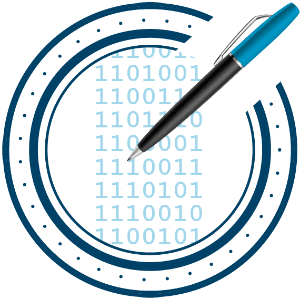 Příloha č. 1  Specifikace předmětu plnění vč. doplnění závazných parametrů  I. Kancelářské tiskárny  I. 	Kupující   Ministerstvo průmyslu a obchodu České republiky  
Sídlo: Na Františku 1039/32, 110 15 Praha 1  IČ: 47609109   DIČ: CZ47609109, neplátce DPH  II. 	Pověřující zadavatelé  Puncovní úřad   Sídlo: Kozí 4, 110 01 Praha 1  IČ: 00002542  Správa úložišť radioaktivních odpadů  Sídlo: Dlážděná 6, 110 01 Praha 1  IČ: 6600769  Státní energetická inspekce   Sídlo: Gorazdova 24, 128 01 Praha 2  IČ: 61367584  Úřad pro technickou normalizaci, metrologii a státní zkušebnictví   Sídlo: Biskupský dvůr 1148/5, 110 00 Praha 1  IČ: 48135267  Český úřad pro zkoušení zbraní a střeliva   Sídlo: Jilmová 12, 130 00 Praha 3  IČ: 70844844  Česká obchodní inspekce  Sídlo: Štěpánská 15, 120 00 Praha 2  IČ: 00020869  Správa služeb Ministerstva průmyslu a obchodu ČR  Sídlo: Politických vězňů 20, 112 49 Praha 1  IČ: 61382060  Český metrologický institut  
Sídlo: Okružní 31, 638 00 Brno  IČ: 00177016  Česká agentura na podporu obchodu CzechTrade  Sídlo: Dittrichova 21, 128 01 Praha 2  IČ: 00001171  Agentura pro podporu podnikání a investic CzechInvest  Sídlo: Štěpánská 15, 120 00 Praha 2  IČ: 71377999  Agentura pro podnikání a inovace   Sídlo: Žitná 18, 120 00 Praha 2  IČ: 05108861  Český institut pro akreditaci, o.p.s.  Sídlo: Olšanská 54/3, 130 00 Praha 3  IČ: 25677675  Příloha č. 3  Cena za jeden kus zboží  Příloha č. 4  
ZADÁVACÍ DOKUMENTACE  k veřejné zakázce na dodávky  zadávané v otevřeném řízení podle § 56 zákona č. 134/2016 Sb.,   o zadávání veřejných zakázek, ve znění pozdějších předpisů (dále jen „ZZVZ“)  s názvem  „Nákup tiskáren a spotřebního materiálu“  OBSAH  1 	IDENTIFIKAČNÍ ÚDAJE ZADAVATELE ................................................................................................... 23  2 PŘEDMĚT PLNĚNÍ VEŘEJNÉ ZAKÁZKY ................................................................................................. 23  3 EXTERNÍ OSOBY PODÍLEJÍCÍ SE NA ZPRACOVÁNÍ ZADÁVACÍ DOKUMENTACE ................................. 24  4 PŘEDPOKLÁDANÁ HODNOTA VEŘEJNÉ ZAKÁZKY .............................................................................. 24  5 DOBA A MÍSTO PLNĚNÍ VEŘEJNÉ ZAKÁZKY ........................................................................................ 24  6 KVALIFIKACE DODAVATELŮ ................................................................................................................ 26  7 HODNOCENÍ NABÍDEK ......................................................................................................................... 29  8 OBCHODNÍ A PLATEBNÍ PODMÍNKY ................................................................................................... 30  9 POŽADAVKY NA ZPŮSOB ZPRACOVÁNÍ NABÍDKOVÉ CENY ............................................................... 31  10 VYUŽITÍ PODDODAVATELŮ ................................................................................................................. 31  11 POKYNY PRO ZPRACOVÁNÍ NABÍDKY ................................................................................................. 31  12 VYSVĚTLENÍ ZADÁVACÍ DOKUMENTACE ............................................................................................ 32  13 LHŮTA A MÍSTO PRO PODÁNÍ NABÍDEK, OTEVÍRÁNÍ OBÁLEK .......................................................... 33  14 JISTOTA ................................................................................................................................................ 33  15 ZADÁVACÍ LHŮTA ................................................................................................................................ 33  16 KOMUNIKACE MEZI ZADAVATELEM A DODAVATELEM .................................................................... 34  17 DOKLADY PŘEDKLÁDANÉ VYBRANÝM DODAVATELEM .................................................................... 34  18 DALŠÍ INFORMACE A VYHRAZENÁ PRÁVA ZADAVATELE ................................................................... 34  19 PŘÍLOHY ZADÁVACÍ DOKUMENTACE ................................................................................................. 35  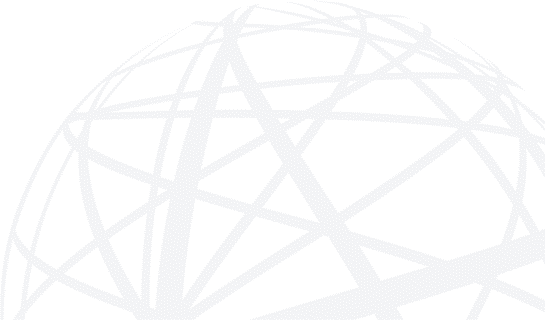 1 	IDENTIFIKAČNÍ ÚDAJE ZADAVATELE  Název zadavatele: 	  	Česká republika – Ministerstvo průmyslu a obchodu  (dále též „MPO či „zadavatel“) 	  Sídlo:  	 	 	 	Na Františku 32, 110 15 Praha 1 	  IČ: 	47609109  DIČ: 	CZ47609109, neplátce DPH 	 	  Osoba oprávněná jednat za zadavatele:  	Ing. Miloslav Marčan, ředitel odboru informatiky  2 PŘEDMĚT PLNĚNÍ VEŘEJNÉ ZAKÁZKY   Předmět veřejné zakázky  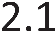 Uzavření rámcové dohody s jedním či více dodavateli na nákup kancelářských tiskáren a to včetně  zajištění záručního servisu dle specifikace v technických parametrech, a dále dodávek spotřebního  materiálu (dále vše též „zboží“) s kapacitami a cenami uvedenými v příloze č. 4. a to po dobu  výrobcem uvedené životnosti tiskáren minimálně však po dobu 2 let po datu poslední dodávky.  Veškeré „zboží“ musí být nové, v neporušeném originálním obalu a určené pro český trh.   Rozdělení zakázky na části  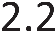 Zadavatel má v úmyslu uzavřít rámcovou dohodu s jedním dodavatelem pro každou část veřejné  zakázky. Ta je rozdělena podle jednotlivých druhů tiskového zařízení na pět částí (TZ 1, TZ 2, TZ 3, TZ  4, TZ 5). Uchazeč se může účastnit zadávacího řízení v jedné, nebo více jeho částech, což označí ve  své nabídce tím, že vyplní příslušnou položku v příloze 4.   Části veřejné zakázky  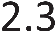 Předpokládané množství tiskových zařízení je uvedeno v tabulce č. I „Nabídkové ceny pro  Kancelářské tiskárny“ obsažené v příloze č. 4 této zadávací dokumentace.   	 	Strana 23 (celkem 14)  Uvedené předpokládané množství „zboží“ je pouze orientační, slouží pouze ke stanovení nabídkové  ceny a nezavazuje zadavatele k odběru.   Klasifikace předmětu veřejné zakázky (CPV)  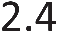 Kód předmětu veřejné zakázky dle číselníku Common Procurement Vocabulary (CPV) je:  
Hlavní CPV: 30232100‐5  Vedlejší CPV: 30125110‐5  3 EXTERNÍ OSOBY PODÍLEJÍCÍ SE NA ZPRACOVÁNÍ ZADÁVACÍ DOKUMENTACE  3.1 Osoba odlišná od zadavatele, která se podílela na zpracování zadávací dokumentace  Na zpracování zadávací dokumentace se nepodílela žádná osoba odlišná od zadavatele.   3.2 Předběžné tržní konzultace  Zadavatel nevedl předběžné tržní konzultace ve smyslu § 33 ZZVZ.   4 PŘEDPOKLÁDANÁ HODNOTA VEŘEJNÉ ZAKÁZKY   Předpokládaná hodnota veřejné zakázky činí 9 464 382,‐ Kč bez DPH.  5 DOBA A MÍSTO PLNĚNÍ VEŘEJNÉ ZAKÁZKY    Předpokládaná doba plnění  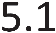 Termín zahájení plnění veřejné zakázky je podmíněn zadáním veřejné zakázky. Zadavatel si vyhrazuje  právo změnit předpokládaný termín plnění veřejné zakázky s ohledem na případné prodloužení  zadávacího řízení.  Předpokládaný termín zahájení realizace veřejné zakázky: 01. 09 2019  Předpokládaný termín ukončení realizace veřejné zakázky:  48 měsíců od podpisu smlouvy  
(24 měsíců od podpisu smlouvy tiskárny, 48 měsíců od podpisu smlouvy spotřební materiál)   Místo plnění veřejné zakázky:  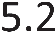 Příloha č. 2 (Seznam pracovišť centrálního zadavatele a pověřujících zadavatelů)   Prohlídka místa plnění veřejné zakázky  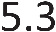  	 	Strana 24 (celkem 14)  S ohledem na povahu předmětu plnění veřejné zakázky se ve lhůtě pro podání nabídek prohlídka  místa plnění nekoná.    	 	Strana 25 (celkem 14)  6 KVALIFIKACE DODAVATELŮ   	Zadavatel požaduje po účastnících zadávacího řízení prokázání:  
6.1.1 základní způsobilosti podle čl. 6.2 této zadávací dokumentace,   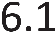 6.1.2 profesní způsobilosti podle čl. 6.3 této zadávací dokumentace,  
6.1.3 ekonomické kvalifikace podle čl.6.4 této zadávací dokumentace,   6.1.4 technické kvalifikace podle čl. 6.5 této zadávací dokumentace.   	Základní způsobilost  
6.2.1 Rozsah  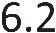 Zadavatel požaduje, aby dodavatel prokázal, že:  a) nebyl v zemi svého sídla v posledních 5 letech před zahájením veřejné zakázky pravomocně  odsouzen pro trestný čin uvedený v příloze č. 3 k zákonu č. 134/2016, zákon o zadávání  
veřejných zakázek ve znění pozdějších předpisů (ZZVZ) nebo obdobný trestný čin podle  
právního řádu země sídla dodavatele; k zahlazeným odsouzením se nepřihlíží.   Tuto podmínku musí splňovat v případě, že je dodavatel právnickou osobou, tato právnická  
osoba a zároveň každý člen statutárního orgánu. Je‐li členem statutárního orgánu dodavatele  
právnická osoba, musí tuto podmínku splňovat tato právnická osoba, každý člen statutárního   
orgánu této právnické osoby a osoba zastupující tuto právnickou osobu v statutárním orgánu  dodavatele. Je‐li dodavatelem pobočka závodu české právnické osoby, musí tuto podmínku  
splňovat výše uvedené osoby a vedoucí pobočky závodu. Je‐li dodavatelem pobočka závodu  
zahraniční právnické osoby, musí tuto podmínku splňovat tato právnická osoba a vedoucí  
pobočky závodu.  b) nemá v České republice nebo v zemi svého sídla v evidenci daní zachycen splatný daňový  
nedoplatek,  c) nemá v České republice nebo v zemi svého sídla splatný nedoplatek na pojistném nebo na  
penále na veřejné zdravotní pojištění,  d) nemá v České republice nebo v zemi svého sídla splatný nedoplatek na pojistném nebo na  
penále na sociální zabezpečení a příspěvku na státní politiku zaměstnanosti,  e) není v likvidaci, nebylo proti němu vydáno rozhodnutí o úpadku, nebyla vůči němu nařízena  
nucená správa podle jiného právního předpisu nebo není v obdobné situaci podle právního  
řádu země sídla dodavatele.  6.2.2 Způsob prokázání v nabídce  Dodavatel prokáže základní způsobilost čestným prohlášením.  Zadavatel doporučuje použít vzorový  formulář podle přílohy č. 6 této zadávací dokumentace.  6.2.3 Doklady předkládané vybranými dodavateli před podpisem smlouvy  Vybraný dodavatel předloží originály nebo ověřené kopie těchto dokladů:   a) výpisu z evidence Rejstříku trestů ve vztahu k čl. 6.2.1 písm. a) této zadávací dokumentace  (§ 74 odst. 1 písm. a) ZZVZ),   b) potvrzení příslušného finančního úřadu ve vztahu k čl. 6.2.1 písm. b) této zadávací  dokumentace (§ 74 odst. 1 písm. b) ZZVZ),    	 	Strana 26 (celkem 14)  c) potvrzení příslušné okresní správy sociálního zabezpečení ve vztahu k čl. 6.2.1 písm. d)  
této zadávací dokumentace (§ 74 odst. 1 písm. d) ZZVZ),   d) výpisu z obchodního rejstříku, nebo čestné prohlášení v případě, že není v obchodním  
rejstříku zapsán, ve vztahu k čl. 6.2.1 písm. e) této zadávací dokumentace (§ 74 odst. 1  
písm. e) ZZVZ).   Profesní způsobilost  
6.3.1 Rozsah  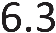 Zadavatel požaduje, aby dodavatel prokázal, že je:  a) 	zapsán v obchodním rejstříku nebo jiné obdobné evidenci, pokud jiný právní předpis zápis do  takové evidence vyžaduje   6.3.2 Způsob prokázání v nabídce  Dodavatel prokáže profesní způsobilost čestným prohlášením. Zadavatel doporučuje použít vzorový  formulář podle přílohy č. 6 této zadávací dokumentace.  6.3.3 Doklady předkládané vybranými dodavateli před podpisem smlouvy  Vybraný dodavatel předloží originály nebo ověřené kopie těchto dokladů:   a) výpisu z obchodního rejstříku nebo jiné obdobné evidence, pokud jiný právní předpis zápis  do takové evidence vyžaduje    Ekonomická kvalifikace  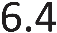 6.4.1 Zadavatel nepožaduje prokázání ekonomické kvalifikace.   Technická kvalifikace  
6.5.1 Rozsah  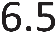 K prokázání splnění technické kvalifikace zadavatel požaduje:  
a) seznam významných dodávek  6.5.2 Požadavky zadavatele na seznam významných dodávek  Zadavatel požaduje předložení seznamu minimálně 3 významných dodávek, poskytnutých za  
posledních 5 let před zahájením zadávacího řízení. Zadavatel požaduje, aby seznam  
významných dodávek obsahoval:  a) název,   b) předmět plnění,  c) cenu,  d) dobu plnění,   e) 	identifikační údaje objednatele,  f) kontakt na odpovědnou osobu objednatele, u které je možné si kvalifikaci ověřit   	 	Strana 27 (celkem 14)  Za významnou dodávku zadavatel považuje dodávky výpočetní techniky (včetně záručního  
servisu); přičemž cena významné dodávky dosáhla u každé z nich minimálně 2 000 000 Kč bez  
DPH. V případě, že je spolu s výpočetní technikou dodáváno i příslušenství, započítává se jeho  
cena do hodnoty významné dodávky.  6.5.3 Způsob prokázání v nabídce  Dodavatel prokáže technickou kvalifikaci čestným prohlášením.  Zadavatel doporučuje použít  
vzorový formulář podle přílohy č. 6 této zadávací dokumentace. Pouze vybraný dodavatel je  
povinen dle článku 6.6.2 prokázat technickou kvalifikaci potvrzením od zadavatele  
referenčních zakázek.   Požadavky na předložení dokladů  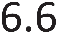 6.6.1 Doklady o kvalifikaci předkládají dodavatelé v nabídkách v kopiích a mohou je nahradit  čestným prohlášením (příloha č. 6 této zadávací dokumentace) nebo jednotným evropským  
osvědčením pro veřejné zakázky podle § 87 ZZVZ.   6.6.2 Pouze až vybraný dodavatel je povinen zadavateli předložit originály nebo úředně ověřené  
kopie dokladů o kvalifikaci. Zadavatel však nebrání, aby kterýkoli dodavatel na základě své  
vůle předložil originály nebo úředně ověřené kopie dokladů o kvalifikaci již do nabídky.  6.6.3 Zadavatel si může v průběhu zadávacího řízení vyžádat předložení originálů nebo úředně  
ověřených kopií dokladů o kvalifikaci.  6.6.4 Doklady prokazující základní způsobilost a výpis z obchodního rejstříku nebo jiné obdobné  
evidence musí prokazovat splnění požadovaného kritéria způsobilosti nejpozději v době 3  
měsíců přede dnem zahájení zadávacího řízení.   Prokázání kvalifikace prostřednictvím jiných osob   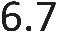 6.7.1 Dodavatel může prokázat určitou část technické kvalifikace nebo profesní způsobilosti s  výjimkou kritéria podle § 77 odst. 1 ZZVZ požadované zadavatelem prostřednictvím jiných  
osob. Dodavatel je v takovém případě povinen zadavateli podle § 83 odst. 1 ZZVZ předložit:  
a) doklady prokazující splnění profesní způsobilosti podle § 77 odst. 1 ZZVZ jinou osobou,   b) doklady prokazující splnění chybějící části kvalifikace prostřednictvím jiné osoby,   c) doklady o splnění základní způsobilosti podle § 74 ZZVZ jinou osobou a   d) písemný závazek jiné osoby k poskytnutí plnění určeného k plnění veřejné zakázky nebo k  poskytnutí věcí nebo práv, s nimiž bude dodavatel oprávněn disponovat v rámci plnění  
veřejné zakázky, a to alespoň v rozsahu, v jakém jiná osoba prokázala kvalifikaci za  
dodavatele.   6.7.2 Výše uvedené doklady může dodavatel nahradit čestným prohlášením, vyjma dokladů  
k prokázání technické kvalifikace a písemného závazku uvedeného v čl. 6.7.1 písm. c) této  
zadávací dokumentace.   6.7.3 Prokazuje‐li však dodavatel prostřednictvím jiné osoby kvalifikaci a předkládá doklady podle  
§ 79 odst. 2 písm. b) ZZVZ vztahující se k takové osobě, musí dokument podle § 83 odst. 1  
písm. d) ZZVZ obsahovat závazek, že jiná osoba bude vykonávat služby, ke kterým se  
prokazované kritérium kvalifikace vztahuje.    	 	Strana 28 (celkem 14)  6.7.4 Vzor čestného prohlášení tvoří přílohu č. 6 této Zadávací dokumentace  
 Kvalifikace v případě společné účasti dodavatelů  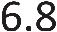 6.8.1 Společnou účastí dodavatelů se rozumí nabídka, kterou podalo více dodavatelů společně. V  
takovém případě se dodavatelé podávající společnou nabídku považují za jednoho účastníka  
zadávacího řízení.  6.8.2 V případě společné účasti dodavatelů prokazuje základní způsobilost a profesní způsobilost  
podle § 77 odst. 1 ZZVZ každý dodavatel samostatně, jinak prokazují dodavatelé a jiné osoby  
kvalifikaci společně.  6.8.3 V případě společné účasti dodavatelů jsou dodavatelé povinni v nabídce doložit, že všichni  
dodavatelé podávající společně nabídku budou nést odpovědnost za plnění veřejné zakázky  
společně a nerozdílně.    Prokazovaní kvalifikace v případě účasti ve více částech  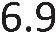 6.9.1 Uchazeč, který se přihlásí do více částí veřejné zakázky, prokazuje kvalifikaci jen jednou  7 HODNOCENÍ NABÍDEK   Nabídky budou hodnoceny v jednotlivých částech podle jejich ekonomické výhodnosti na  
základě nákladů životního cyklu   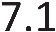  	 	Strana 29 (celkem 14)  7.2 Nabídky budou hodnoceny na základě následujících kritérií hodnocení:  Kritéria hodnocení jsou specifikovány v příloze č. 4    	Způsob hodnocení nabídek  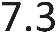 7.3.1 Pro hodnocení nabídek zadavatel použije bodovací stupnici v rozsahu 0 až 100 bodů. Každé  
jednotlivé nabídce je dle daného kritéria hodnocení přidělena bodová hodnota, která odráží  
úspěšnost předmětné nabídky v rámci kritéria.  7.3.2 Pro číselně vyjádřitelná kritéria hodnocení, pro která má nejvýhodnější nabídka minimální  
hodnotu (nabídková cena, cena za životní cyklus), získá hodnocená nabídka bodovou  
hodnotu, která vznikne násobkem 100 a poměru hodnoty nejvýhodnější nabídky  
k hodnocené nabídce.   𝑃𝑜č𝑒𝑡 𝑏𝑜𝑑ů 𝑘𝑟𝑖𝑡é𝑟𝑖𝑎ൌ100 ൈ 𝐻𝑜𝑑𝑛𝑜𝑡𝑎 𝑛𝑒𝑗𝑣ýℎ𝑜𝑑𝑛ě𝑗ší ሺ𝑚𝑖𝑛𝑖𝑚á𝑙𝑛íሻ 𝑛𝑎𝑏í𝑑𝑘𝑦 7.3.3 Jednotlivá bodová ohodnocení nabídek dle kritérií hodnocení se vynásobí příslušnou váhou  
a výsledné hodnoty budou sečteny. Po sečtení bodů sestaví zadavatel pořadí nabídek  
v jednotlivých částech. V každé části vítězí nabídka s nejvyšším počtem bodů.  8 OBCHODNÍ A PLATEBNÍ PODMÍNKY   Obchodní a platební podmínky jsou vymezeny v závazném návrhu smlouvy, který tvoří  
přílohu č. 3 této zadávací dokumentace.    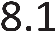  Veškeré smluvní podmínky stanovené zadavatelem v této zadávací dokumentaci jsou  
stanoveny jako závazné.  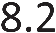  Dodavatel nepředkládá do nabídky návrh smlouvy. Závazný návrh smlouvy bude doplněn až  
před uzavřením smlouvy s vybraným dodavatelem.  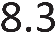  	 	Strana 30 (celkem 14)  9 POŽADAVKY NA ZPŮSOB ZPRACOVÁNÍ NABÍDKOVÉ CENY   Nabídkovou cenou se rozumí cena za jednotlivé položky uvedené v příloze č. 4.  
 Dodavatel je povinen stanovit nabídkovou cenu absolutní částkou v českých korunách bez  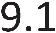 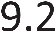 daně z přidané hodnoty (dále jen „DPH“). DPH bude vypočtena dle příslušných právních  
předpisů účinných v ČR k datu podání nabídky.    Není‐li dodavatel registrovaným plátcem DPH, výslovně tuto skutečnost uvede v nabídce. V  
případě, že by se však dodavatel stal plátcem DPH po podání nabídky nebo v průběhu  
realizace předmětu veřejné zakázky, nebude ze strany zadavatele v takovém případě  
akceptován nárok na zvýšení ceny o částku DPH.  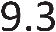  Nabídková cena musí obsahovat zisk a veškeré náklady dodavatele nutné k realizaci  
předmětu veřejné zakázky vymezeného v této zadávací dokumentaci.   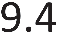  Nabídková cena musí být stanovena jako nejvýše přípustná, úplná a konečná, nestanoví‐li  
tato zadávací dokumentace jinak.  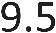  Nabídková cena může být změněna pouze v případě, že v průběhu realizace předmětu plnění  
veřejné zakázky dojde ke změnám sazeb DPH. V tomto případě bude celková nabídková cena  
upravena podle výše sazeb DPH účinných v době vzniku zdanitelného plnění.    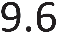  Dodavatel uvede svoji nabídkovou cenu do přílohy č. 4 této zadávací dokumentace) a do  
webového formuláře, který je obsažen v NEN. V případě rozporu ceny uvedené v příloze č. 4  
a ceny uvedené ve webovém formuláři NEN se bere jako rozhodná cena v příloze č. 4.  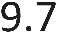 10 VYUŽITÍ PODDODAVATELŮ   Zadavatel pro plnění této veřejné zakázky neomezuje rozsah využití poddodavatelů.  
11 POKYNY PRO ZPRACOVÁNÍ NABÍDKY  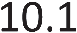  Dodavatel může podat jen jednu nabídku do každé části veřejné zakázky. Zadavatel vyloučí  
účastníka zadávacího řízení, který podal více nabídek samostatně nebo společně s jinými  
dodavateli, nebo podal nabídku a současně je osobou, jejímž prostřednictvím jiný účastník  
zadávacího řízení v tomtéž zadávacím řízení prokazuje kvalifikaci.  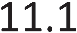  Nabídky se předkládají pouze v elektronické podobě.  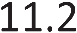  Nabídka bude vyhotovena ve formátu doc, docx, rtf, xls, xlsx nebo pdf (nejlépe ve verzi  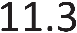 podporující fulltextové vyhledávání).   Nabídka bude podána prostřednictvím systému NEN: https://nen.nipez.cz . Účastník  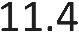 zadávacího řízení musí být pro možnost podání nabídky registrován a disponovat rolí  
„účastník zadávacího postupu“. Registrace je zdarma a její vyřízení trvá max. 2 pracovní  
dny.   Nabídky se podávají po přihlášení do systému NEN, a to pomocí funkcionality (tlačítka)  
Podat nabídku, která se nachází po rozkliknutí veřejné zakázky pod položkou menu „Úkony  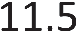 dodavatele“ (horní šedá lišta). Vzhledem k delším odezvám systému NEN zadavatel   	 	Strana 31 (celkem 14)  doporučuje nabídku podat s dostatečným časovým předstihem před koncem lhůty pro  
podání nabídek.   Nabídka musí být šifrována pouze veřejným klíčem, který je uveřejněn spolu se zadávací  
dokumentaci jako příloha č. 5 ‐ Veřejná část komerčního certifikátu ve formátu *CER.  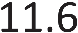  Bližší podmínky a informace ohledně elektronického podávání nabídek (uživatelská  
příručka „ZZVZ ‐ Dodavatel“), včetně kontaktu na uživatelskou podporu provozovatele  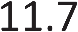 elektronického nástroje, jsou k dispozici webové adrese https://nen.nipez.cz .   Nabídka musí být zpracována v českém jazyce. Ke každé listině, která je předkládána v  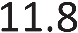 nabídce a není v českém jazyce, musí být připojen její úřední překlad do českého jazyka.  
Povinnost připojit k dokladům úředně ověřený překlad do českého jazyka se nevztahuje na  
doklady ve slovenském jazyce a na doklady o vzdělání v latinském jazyce.  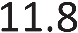  Nabídka nesmí obsahovat přepisy a opravy, které by mohly zadavatele uvést v omyl.  
 Zadavatel doporučuje dodavatelům, aby zpracovali nabídku v následujícím členění:  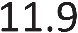 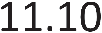 a) čestné prohlášení (příloha č. 6 této zadávací dokumentace), ve kterém dodavatel  
vyplní:   identifikační údaje   údaje k prokázání kvalifikace   b) doklady, jimiž dodavatel prokazuje splnění kvalifikace:   doklady k prokázání technické kvalifikace podle čl. 6.5 této zadávací  dokumentace,   doklady k prokázání kvalifikace prostřednictvím jiných osob podle čl. 6.7 této  zadávací dokumentace  c) vyplněnou přílohu č. 4 zadávací dokumentace obsahující výpočet nabídkové ceny  za nákup tiskáren a spotřebního materiálu (uchazeč vyplní pouze ty řádky tabulky  
č. I, které se týkají části zakázky, do které se hlásí, a s nimi související tabulky  
parametrů a spotřebního materiálu)  12 VYSVĚTLENÍ ZADÁVACÍ DOKUMENTACE   Zadavatel uplatnil v této zadávací dokumentaci veškeré údaje, požadavky a podmínky, které  
měl k dispozici o zamýšleném plnění veřejné zakázky v době zpracování zadávací  
dokumentace. V případě, že zadavatel získá další informace potřebné pro zpracování  
nabídky, poskytne je neprodleně všem dodavatelům prostřednictvím profilu zadavatele na  
webové adrese https://nen.nipez.cz/profil/MPO formou vysvětlení zadávací dokumentace,  
případně její změny či doplnění.  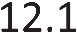  Dodavatelé jsou oprávněni podle § 98 odst. 3 ZZVZ písemně požadovat po zadavateli  
vysvětlení zadávací dokumentace.  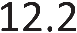 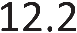  	 	Strana 32 (celkem 14)   Žádosti o vysvětlení zadávací dokumentace se podávají prostřednictvím systému NEN nebo  
prostřednictvím datové zprávy.   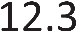 13 LHŮTA A MÍSTO PRO PODÁNÍ NABÍDEK, OTEVÍRÁNÍ OBÁLEK   Způsob a místo podání nabídek.  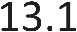 13.1.1 Nabídku lze podat pouze prostřednictvím elektronického nástroje NEN na internetové adrese   https://nen.nipez.cz    13.1.2 Pokud nabídka nebude doručena ve lhůtě pro podání nabídek nebo způsobem stanoveným  v zadávací dokumentaci, nepovažuje se za podanou a v průběhu zadávacího řízení se k ní  
nepřihlíží.    Lhůta pro podání nabídky  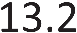 13.2.1 Nabídku lze podat nejpozději do 23. 8. 2019 do 09:00 hod.  13.2.2 Rozhodné datum při doručení prostřednictvím elektronického nástroje je okamžik přijetí  
datové zprávy v elektronickém nástroji.   Otevírání obálek  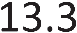 Vzhledem k tomu, že zadavatel připouští podávání nabídek pouze v elektronické podobě,  
veřejné otevírání nabídek se nekoná.   14 JISTOTA   Zadavatel ve smyslu § 41 ZZVZ nepožaduje poskytnutí jistoty.   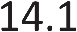 15 ZADÁVACÍ LHŮTA   Zadavatel stanovil zadávací lhůtu v délce 120 dnů od konce lhůty pro podání nabídek.   	 	Strana 33 (celkem 14)  16 KOMUNIKACE MEZI ZADAVATELEM A DODAVATELEM   Komunikace mezi dodavatelem a zadavatelem bude probíhat v českém jazyce, a to jak  
v průběhu zadávacího řízení, tak i v průběhu vlastní realizace předmětu veřejné zakázky na  
základě uzavřené smlouvy.  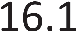  Při zadávání veřejné zakázky jsou zadavatel i dodavatelé povinni používat výlučně  
elektronický nástroj dle § 213 ZZVZ nebo datovou schránku ve smyslu zákona č. 300/2008  
Sb., o elektronických úkonech a autorizované konverzi dokumentů.  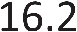  Veškeré písemnosti v rámci zadávacího řízení budou zadavatelem odesílány prostřednictvím  
účtů zadavatele a účastníka zadávacího řízení v elektronickém nástroji NEN, příp.  
prostřednictvím jejich datových schránek.  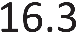 17 DOKLADY PŘEDKLÁDANÉ VYBRANÝM DODAVATELEM   Vybraný dodavatel předloží zadavateli originály nebo ověřené kopie dokladů o kvalifikaci,  
pokud zadavateli nebyly předloženy v nabídce nebo postupem podle § 46 ZZVZ (čl. 6 této  
zadávací dokumentace).  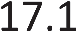  V případě, že kdy nelze zjistit informace dle § 122 odst. 4 ZZVZ z evidence údajů o skutečných  
majitelích, vyzve Zadavatel vybraného dodavatele, který je právnickou osobou, k tomu, aby  
předložil výpis z evidence obdobné evidenci údajů o skutečných majitelích nebo aby  
předložil:  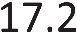 a) 	identifikační údaje všech osob, které jsou jeho skutečným majitelem podle zákona  
č. 253/2008 Sb., o některých opatřeních proti legalizaci výnosů z trestné činnosti  
a financování terorismu, ve znění pozdějších předpisů, a  b) doklady, z nichž vyplývá vztah všech osob podle písm. a) k dodavateli; těmito doklady jsou  
zejména  1. výpis z obchodního rejstříku nebo jiné obdobné evidence,  2. seznam akcionářů,  3. rozhodnutí statutárního orgánu o vyplacení podílu na zisku,  4. společenská smlouva, zakladatelská listina nebo stanovy.   Vybraného dodavatele, který požadované údaje nebo doklady nepředloží, zadavatel vyloučí.  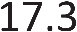 18 DALŠÍ INFORMACE A VYHRAZENÁ PRÁVA ZADAVATELE    Kompletní zadávací dokumentace je uveřejněna neomezeným dálkovým přístupem 24 hodin  
denně na: https://nen.nipez.cz/profil/MPO   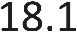  Zadávací dokumentace včetně příloh je podkladem pro podání nabídek a obsahuje soubor  
dokumentů, údajů, požadavků, obchodních a technických podmínek zadavatele vymezujících  
předmět veřejné zakázky v podrobnostech nezbytných pro zpracování nabídky. Požadavky  
uvedené v zadávací dokumentaci jsou při zpracování nabídky závazné a jejich nesplnění je  
důvodem pro vyloučení účastníka zadávacího řízení.  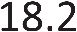  	 	Strana 34 (celkem 14)   Tato zadávací dokumentace se poskytuje pouze pro účely zpracování nabídky v rámci tohoto  
zadávacího řízení; dodavatel ji není oprávněn použít k jakýmkoli jiným účelům.  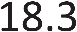  Zadavatel upozorňuje na své právo podle § 46 ZZVZ požadovat, aby účastník zadávacího  
řízení v přiměřené lhůtě objasnil předložené údaje, doklady, vzorky nebo modely nebo  
doplnil další nebo chybějící údaje, doklady, vzorky nebo modely.  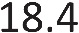  Lhůty v této zadávací dokumentaci uvedené v hodinách jsou stanoveny v místním čase v  
České republice.  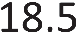  Zadavatel nepřipouští variantní řešení nabídek.  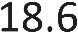  Účastníci zadávacího řízení nemají nárok na náhradu výdajů spojených s vypracováním a  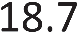 podáním nabídky, vyjma případů uvedených v § 40 odst. 4 ZZVZ.    Zadavatel stanoví, že zadávacího řízení se nesmí účastnit dodavatel či dodavatelé ve  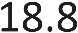 sdružení, kteří se přímo, nebo prostřednictvím svých zaměstnanců či smluvních  
spolupracovníků, podíleli na přípravě zadávací dokumentace, tedy zejména:  a) pokud se na zpracování dodavatelovy nabídky podílel zaměstnanec zadavatele či osoba,  která se podílela na přípravě nebo zadání předmětného zadávacího řízení,  b) 	jehož poddodavatelem je zaměstnanec zadavatele či osoba, která se podílela na přípravě  nebo zadání předmětného zadávacího řízení.  Dodavatele uvedeného v předchozím odstavci zadavatel může vyloučit z důvodu střetu zájmů  podle § 48 odst. 5 písm. b) a c) ZZVZ. Pokud se bude jednat o vybraného dodavatele, zadavatel  
jej ze zadávacího řízení v souladu s § 48 odst. 8 ZZVZ vyloučí z účasti v zadávacím řízení.    V případě, že tato zadávací dokumentace obsahuje technické podmínky stanovené  
prostřednictvím přímého nebo nepřímého odkazu na určité dodavatele nebo výrobky, nebo  
patenty na vynálezy, užitné vzory, průmyslové vzory, ochranné známky nebo označení  
původu, zadavatel umožňuje nabídnout rovnocenné řešení, což uvádí v technických  
podmínkách u každého takového odkazu.  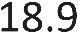 19 PŘÍLOHY ZADÁVACÍ DOKUMENTACE  Součástí zadávací dokumentace je 6 příloh:  Příloha č. 1 – Specifikace předmětu plnění  Příloha č. 2 ‐ Seznam pracovišť centrálního zadavatele a pověřujících zadavatelů  
Příloha č. 3 – Závazný návrh smlouvy   Příloha č. 4 – Stanovení nabídkové ceny/nákladů životního cyklu/Položkový rozpočet  Příloha č. 5 – Veřejná část komerčního certifikátu   Příloha č. 6 – Vzor čestného prohlášení   	 	Strana 35 (celkem 14)  V Praze, dne: dle časového razítka  V Praze, dne: dle časového razítka  ............................................................................  
Česká republika – Ministerstvo průmyslu a  
obchodu  Ing. Miloslav Marčan  (podepsáno elektronicky)  ...................................................................................  
OVISION CZ a.s.  Michal Hendrych  
(podepsáno elektronicky)  Položka č. TZ 1  Kancelářská stolní černobílá  laserová/LED tiskárna formátu A4  OKI B432dn  Minimální požadované hodnoty  Skutečná hodnota  ‐      minimální garantovaná životnost 200 000 str.  (požadujeme certifikát garance životnosti stroje v počtu  
stran od výrobce)  ‐      minimální garantovaná životnost zapékací pece je  20 000 str.  80 000 str.  rychlost jednostranného tisku minimálně 35 str./min,  
při výchozím nastavení zařízení s použitím  
doporučeného obyčejného papíru.  Zásobníky kapacita: na 250 / ruční podavač na 100 /  
ano, druhý zásobník na 530  ‐      USB 2.0 nebo vyšší a síťové připojení 1000BASE‐T  USB 2.0. eth 10/100/1000 Base‐T  ‐      podpora protokolu IEEE 802.1X  Ano, vše požadované  min 2 řádkový LCD displej zobrazující chybové stavy a  stav tiskárny  Ano 2 řádky  ‐      ovladače minimálně s podporou Windows Serveru  
2012 R2, Windows Server 2016, Windows 7 (64bit),  
Windows 8.1 a 10 vč. WHQL certifikace  ‐      PCL jazyk (min. 5e)  PCL5e, PCL6  ‐      možnost vzdálené správy/konfigurace, možnost  reportingu závad a potřeby výměny spotřebního  
materiálu e‐mailem  česká lokalizace menu a ovladačů  Ano, vše požadované  ‐      zařazení do třídy energeticky úsporných zařízení  Ano, Energy Star a další certifikace  kapacita paměti RAM minimálně 256MB + uložiště  potřebné k zajištění užívání zabezpečeného tisku  RAM 512 MB, + 3GB eMMC  zabezpečený tisk; Schopnost uživatele zabezpečit  tiskovou úlohu PINem tak, že před vytištěním z tiskárny  Ano, vše požadované  bude muset uživatel tento PIN zadat na ovládacím  
panelu zařízení.  Minimální výtěžnost dostupných originálních  
velkokapacitních tonerových kazet deklarovaná dle  normy ISO/IEC 19752. Výtěžnost toneru minimálně  8000 stran  Výtěžnost toneru dle uvedené normy je 12 000 str.  záruka 3 roky na místě provozu daného zařízení´NBD  Ano, 3 roky na místě provozu NBD  Položka č. TZ 5  Kancelářská barevná inkoustová  multifunkční tiskárna formátu A4  EPSON WorkForce Pro WF‐C579RDTWF  Minimální požadované hodnoty  Skutečná hodnota  ‐      minimální garantovaná životnost 200 000 str.  (požadujeme certifikát garance životnosti stroje v počtu  
stran od výrobce)  30 str./min. černobíle i barevně při výchozím  
nastavení zařízení při použití doporučeného  
obyčejného papíru  automatický duplexní tisk  Ano, vše požadované  Bezproblémový tisk úředních obálek i v otevřeném stavu  (dodejka modrý pruh)  Ano, vše požadované  rozlišení 1200x1200 dpi  4800 x 1200 dpi  doporučené měsíční zatížení 4000 str. nebo více  4 500 stran  maximální měsíční zatížení 45 000 str. nebo více  50 000 stran  kapacita zásobníku papíru min. 250 listů  830 stran  USB 2.0 nebo vyšší a síťové připojení 10/100BASE‐T  USB 2.0 a síťové připojení 10/100BASE‐T  ‐      podpora protokolu IEEE 802.1X  Podpora protokolu IEEE 802.1X  dotykový LCD displej  Dotykový LCD displej  ‐      ovladače minimálně s podporou Windows Serveru  
2012 R2, Windows Server 2016, Windows 7  (64bit),Windows 8.1 a 10 vč. WHQL certifikace  česká lokalizace ovladačů a menu  Ano, vše požadované  ‐      zařazení do třídy energeticky úsporných zařízení  Ano, vše požadované  kapacita paměti RAM minimálně 256MB + uložiště  potřebné k zajištění užívání zabezpečeného tisku  RAM 1 GB  zabezpečený tisk; Schopnost uživatele zabezpečit  
tiskovou úlohu PINem tak, že před vytištěním z tiskárny  
bude muset uživatel tento PIN zadat na ovládacím  
panelu zařízení.  Minimální výtěžnost dostupných originálních  
velkokapacitních tonerových kazet deklarovaná dle  normy ISO/IEC 24711 pro inkoustové cartridge.  
Výtěžnost inkoustové cartridge minimálně 5000 stran  Vítěžnost dost. orig. velkokap. tiskových kazet dle  uvedené normy pro ink. cartridge (pro bar. Str. dok.)  je 5 000 ‐ 50 000 stran  automatický jednoprůchodový podavač dokumentů,  kapacita podavače ADF 50 listů  50 listů ADF  automatické oboustranné barevné skenování do e‐mailu  
a do složky v síťovém úložišti přímo ze zařízení  Příloha č. 2 Seznam pracovišť kupujícího a pověřujících zadavatelů Seznam pracovišť kupujícího a pověřujících zadavatelů Seznam pracovišť kupujícího a pověřujících zadavatelů Poz.  Společnost  Ulice  č.p.  PSČ  Město  1  CzI  Štěpánská  15  12000  Praha  2  CzI  Husova  5  37001  České Budějovice  3  CzI  Holandská  3  63900  Brno  4  CzI  Jaltská  906/1  36001  Karlovy Vary  5  CzI  Soukenická  54/8  50003  Hradec Králové  6  CzI  Nám. Dr. E. Beneše  4/12  46001  Liberec  7  CzI  Na Hradbách  18  70200  Moravská Ostrava  8  CzI  Jeremenkova  40 B  77200  Olomouc  9  CzI  K Vinici  1256  53002  Pardubice  10  CzI  Teslova  3  30100  Plzeň  11  CzI  Mírové náměstí  34  40001  Ústí nad Labem  12  CzI  Komenského  31  58601  Jihlava  13  CzI  Vavrečkova   5262  76101  Zlín  14  CzT  Dittrichova  21  12801  Praha  15  CzT  Politických vězňů  20  11249  Praha  16  ČAI  Olšanská  54/3  13000  Praha  17  ČAI  Okružní  31  63100  Brno  18  ČMI  Okružní  31  63100  Brno  19  ČMI  Radiová  1163/3  10200  Praha  20  ČMI  V Botanice  1504/4  15072  Praha  21  ČMI  Romana Havelky  17/294  58601  Jihlava  22  ČMI  Hvožďanská  2053/3  14801  Praha  23  ČMI  Bendova  11  30127  Plzeň  24  ČMI  Vladislava Vančury  1428/7  43401  Most  25  ČMI  Průmyslová  455  53003  Pardubice  26  ČMI  Pekařská  9  77200  Olomouc  27  ČMI  Gudrichova  41  74601  Opava  28  ČMI  Kotojedy  73  76701  Kroměříž  29  ČMI  U Sirkárny  5/33  37021  České Budějovice  30  ČMI  Slunečná  23  46001  Liberec  31  ČMI  Radiová  1  10200   Praha  32  ČOI  Štěpánská  15  12000  Praha  33  ČOI  Prokopa Diviše  6  40001  Ústí nad Labem  34  ČOI  Nám Dr. E Beneše  26  46031  Liberec  35  ČOI  Provozní  1  72200  Ostrava  36  ČOI  Krapkova  3  77211  Olomouc  37  ČOI   Tř. Kpt. Jaroše  5  60200  Brno  38  ČOI  Balbínova  821  50002  Hradec Králové  39  ČOI  Houškova  33  30857  Plzeň  40  ČOI  Mánesova  3a  37021  České Budějovice  41  ČOI  Tolstého  15  58601  Jihlava  42  ČÚZZS  Jilmová  759/12  13000  Praha  43  ČÚZZS  Koželužská  140  39001  Tábor  44  MPO  Na Františku  32  11015  Praha  45  MPO  Politických vězňů  20  11249  Praha  46  MPO  Gorazdova  24  12800  Praha  47  MPO  Washingtonova  11  11249  Praha  48  PÚ  Kozí  4  11000  Praha  49  PÚ  Vyšinka  1409  51101  Turnov  50  PÚ  Veveří  18  60200  Brno  51  PÚ  Zahradní  1  70200  Ostrava  52  PÚ  17. listopadu  220  54941  Červený Kostelec  53  PÚ  Náměstí Rudolfa Terera  3/4  77010  Olomouc  54  PÚ  Divišova  439  50003  Hradec Králové  55  PÚ  Jesenského  3060  39002  Tábor  56  PÚ  Koterovská  83  30753  Plzeň  57  PÚ  Dolní náměstí  6  46601  Jablonec nad Nisou  58  PÚ  Nádražní 10  148  46645  Jablonec nad Nisou  59  SEI  Rejskova  3  32600  Plzeň  60  SEI  Wonkova  1143  50002  Hradec Králové  61  SEI  Opuštěná  4  60200  Brno  62  SEI  Provozní  1  72200  Ostrava Třebonice  63  SEI  Gorazdova  24  12000  Praha  64  SEI  Winstona Churchilla  12  40001  Ústí nad Labem  65  SEI  nám. Dr. E. Beneše  26  46001  Liberec  66  SEI  tř. Míru  273/99  77900  Olomouc  67  SEI  Legerova 49  49  12000  Praha  68  SEI  tř. T. Bati 853  853  76001  Zlín  69  SEI  Lipenská 17  17  37001  České Budějovice  70  SpS MPO  Politických vězňů  20  11249  Praha  71  SURAO  Na Bídnici  2  41201  Litoměřice  72  SURAO  K lanovce Štola Bratrství  32651  Jáchymov  73  SURAO  Dlážděná  1004/6  11000  Praha  74  ÚNMZ  Biskupský dvůr  5  11000  Praha  75  ÚNMZ  Gorazdova  24  12800  Praha  76   API   Žitná  18  12000  Praha  Název položky  Cena za jeden kus  Cena za jeden kus  Cena za jeden kus  Cena za jeden kus  Cena za jeden kus  Cena za jeden kus  Cena za jeden kus  Cena za jeden kus  Cena za jeden kus  Číslo  Název položky  Cena za jeden kus  Cena za jeden kus  Cena za jeden kus  Cena za jeden kus  Cena za jeden kus  Cena za jeden kus  Cena za jeden kus  Cena za jeden kus  Cena za jeden kus  položky  Název položky  Cena za jeden kus  Cena za jeden kus  Cena za jeden kus  Cena za jeden kus  Cena za jeden kus  Cena za jeden kus  Cena za jeden kus  Cena za jeden kus  Cena za jeden kus  položky  Název položky  Kč bez DPH  DPH v Kč  Kč s DPH  Název položky  Kč bez DPH  DPH v Kč  Kč s DPH  Název položky  1  1  1  OKIB432dn  1 000  1 000  1 000  210  210  210  1 210  1 210  1 210  B432/512/MB492/562‐12K  1 898  1 898  1 898  398,58  398,58  398,58  2 296,58  2 296,58  2 296,58  4  4  4  44574302  EP‐CART‐ 5  5  5  C13T01D100 Black cartridge  2 760  2 760  2 760  579,6  579,6  579,6  3 339,6  3 339,6  3 339,6  6  6  6  C13T01D200 Cyan cartridge  2 050  2 050  2 050  430,5  430,5  430,5  2 480,5  2 480,5  2 480,5  cartridge  2 050  2 050  2 050  430,5  430,5  430,5  2 480,5  2 480,5  2 480,5  8  8  8  C13T01D400 Yellow cartridge  2 050  2 050  2 050  430,5  430,5  430,5  2 480,5  2 480,5  2 480,5  box  420  420  420  88.2  88.2  88.2  508,2  508,2  508,2  TZ 1  TZ 1  TZ 2  TZ 2  Multifunkční ČB zařízení A4 (laser/led)pro malou skupinu uživatelů (MFM) včetně  spotřebního materiálu  Multifunkční barevné zařízení A4 (laser/led) pro střední skupinu uživatelů (MFSB A4)  
včetně spotřebního materiálu  TZ 4  Tiskárna přenosná barevná A4 (TP A4) včetně spotřebního materiálu  TZ 5  TZ 5  Multifunkční barevné zařízení A4 (inkoust) pro střední skupinu uživatelů (MFSB A4)  včetně spotřebního materiálu  Pořad.  číslo  kritéria  Kritérium hodnocení  váha bodů v %  1.  Cena za jedno tiskové zařízení v Kč bez DPH   50 %  DPH  50%  